16 января 2021 года на территории д. Начапкино сельского поселения Миловский сельсовет Уфимского района Республики Башкортостан состоялось итоговое собрание по участию в программе поддержки местных инициатив (ППМИ-2021). Жители деревни изъявили желание участвовать в ППМИ – 2021 и выбрали проект «Устройство наружного освещения д. Начапкино». На собрании была определена сумма вклада населения на реализацию выбранного проекта. Также была избрана инициативная группа из 3 человек, которой предстоит провести основную организационно-разъяснительную работу с населением.На итоговом собрании собрались неравнодушные к своей малой Родине жители д. Начапкино для того, чтобы определить первоочередную проблему для благоустройства деревни.Выражаем огромную благодарность всем, кто присутствовал на собрании. #ППМИ2021 #ППМИУфимскийрайон #ППМИНачапкино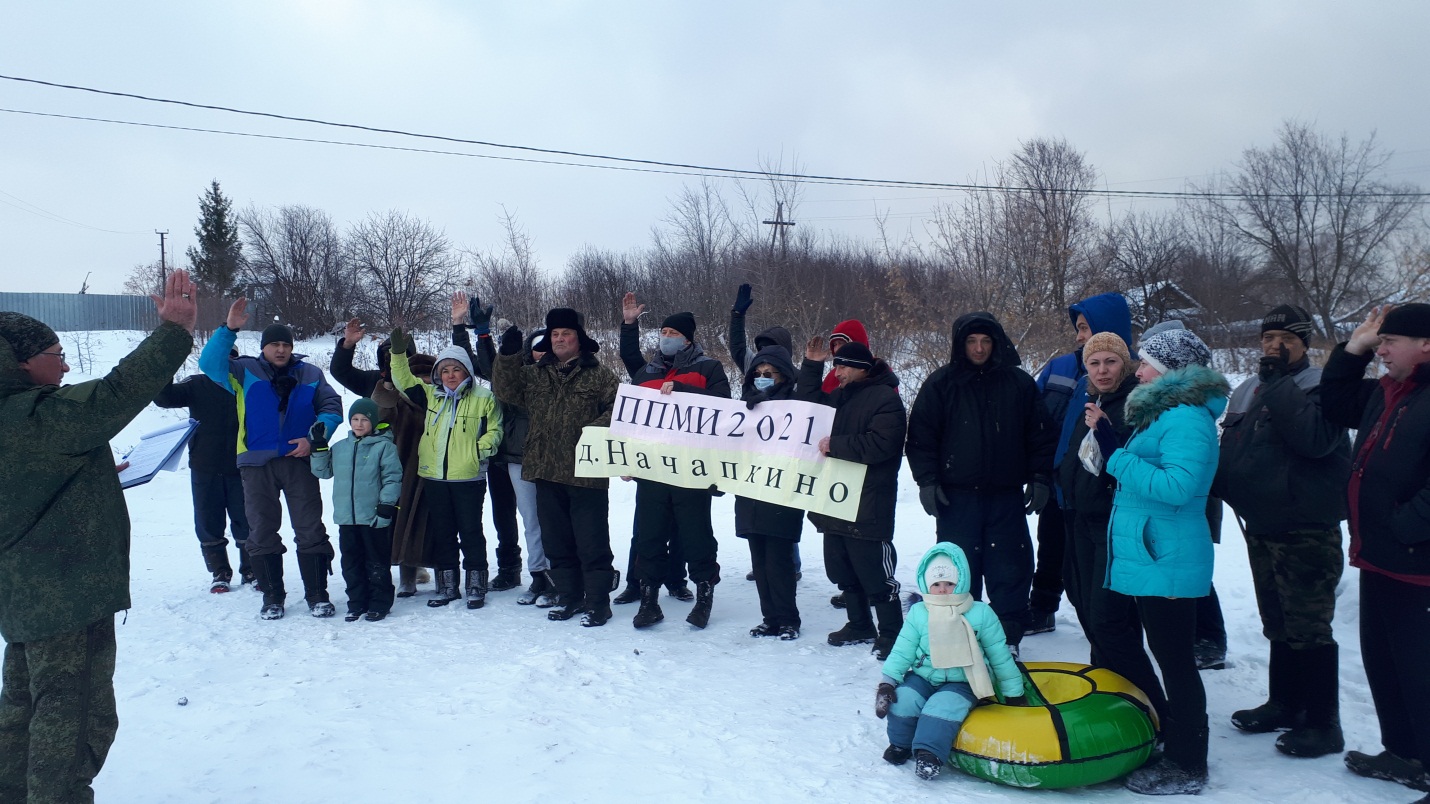 